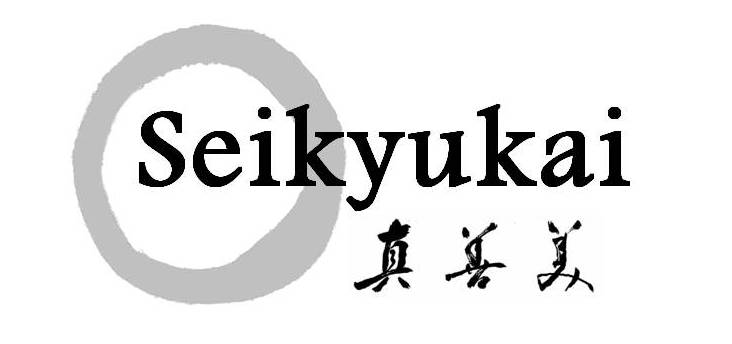                                           på uppdrag av Svenska Kendoförbundet inbjuder Seikyukai tillNATIONELLT SEMINARIUM , ÖPPET LANDSLAGSLÄGERBosön (Lidingö), Stockholm, 6 – 7 december 2014InstruktörRay Dolphin, kyoshi 6 dan, UK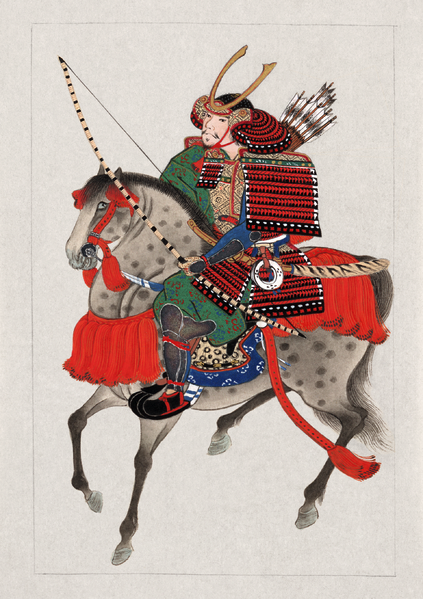 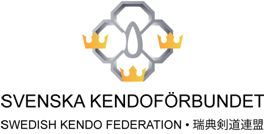 PROGRAM6 december		7 december	08:00-09:00 	Anmälan/förberedelser	09:00- 09:30 	Yawatashi09:00-09:30	 Öppning/Yawatashi	09:30-12:00 	Träning09:30-12:00 	Träning		12:00-13:00	 Lunch12:00-13:00 	Lunch		13:00-15:55 	Träning13:00-17:00 	Träning		15:55            	 Avslutning17:00             Avslutning		16:00- 16:30 	Återställning av hallen18:30             Middag		Seminariet som är öppet för deltagare från Sverige, Norge och Danmark kommer att hållas på Bosöns idrottsanläggning på Lidingö i Stockholm. För deltagande krävs grundläggande kunskaper om gruppskjutning samt färdighet i skjutning på mato.Deltagare som inte har möjlighet att utföra zasha (sittande skjutning) ska upplysa om detta i anmälan och kommer att få tillämpa rissha (stående skjutning).Deltagare ska bära traditionell träningsklädsel: hakama, keikogi/kimono och vita tabi.Som vid alla nationella seminarier gäller följande:personer med 3 dan och däröver ska bära kimono och utföra hadanogi/tasukisabakiTa med anteckningsbok och kyudomanualenUppställning vid inledning/avslutning sker med lägst nummer längst fram till höger (om man är vänd mot kamiza)Ställ inga frågor till sensei under seminariet, utom på direkt uppmaningDet går inte att delta enbart på en del av seminarietBoendeFör de som önskar finns möjlighet till boende på vandrarhem/hotell inom sportanläggningen.  Bokning  och betalning av boende görs genom egen kontakt med Bosön	www.boson.nuTelefon +46 8 699 66 00Fax +46 8 767 16 44MåltiderSeminariekostnaden inkluderar lunch under både lördag och söndag. På lördagskvällen kan alla som önskar delta i en gemensam middag på Bosön. Öl och vin och diverse tilltugg kan köpas hela kvällen i baren på Bosön.KostnaderSeminariekostnad	900 SEK Middag, lördag	    85 SEKAnmälan och betalningAnmälan (separat dokument) sänds som e-post (senast 9 november) till: tommy.radesater@zoologi.su.seBetalning av seminariekostnad och eventuell middag görs till:Seikyukai KyudoföreningFör inbetalning i Sverige:Plusgiro 144543-6För inbetalning från utlandet:IBAN: SE 27 9500 0099 6026 0144 5436
BIC: NDEASESSAnge: sem +  eget namn vid betalningAnmälan och betalning måste vara utförda senast 9 novemberVälkomna!